
January 2022 (week 4)Management VersionThe theme for the first quarter is Sustainable Growth. Our goal is to help agents start the year off on the right foot and develop habits that lead to success. The 15-minute learning sprint will share 7 great best practices for attracting new real estate clients through social media marketing.  AGENDAWelcome (5 minutes)Introduction of new agents and staff Good news General & community service announcementsCompany Updates (5 minutes)New company listings and buyer needs Company Initiatives (company-specific updates or topics you deem appropriate)“Parking Lot” items from previous meetings Pot of Gold Agent Contest Announcement Marketing Updates (5 minutes)Company marketing initiativesCompany community service projects and eventsAgent marketing opportunities that complement company/brand marketingEducation Opportunities (5 minutes)February Lunch & Learn Workshop: Show Clients You Love ThemOther real estate classes, events, conferences, etc.Practical Learning: 7 Social Media Marketing Ideas for Real Estate Agents  (15-20 minutes)The YouTube video, 7 Social Media Marketing Ideas for Real Estate Agents (13 minutes), is embedded into the PowerPoint presentation and will automatically play when you click that slide.Real Estate Trends/Updates (5 minutes)Market ReportsProduction Updates, Listings, Under Contracts, Closings (various ways to share) Previous month vs. the same period last yearYear To Date (YTD) Year Over Year (YOY)Company Data – this information is beneficial to newer agentsAverage DOM from List to Under ContractAverage DOM from Under Contract to CloseAverage / Median List PriceAverage / Median Sales PriceCompany’s List Price to Sales Price RatioOld Business Updates and/or follow-up to the previous meetingParking Lot items from previous meetingsNew Business: Parking Lot items from this meeting if time permits, otherwise add to next week’s agenda.Next MeetingFUN FACT: February 13th is Super Bowl SundayAdjourn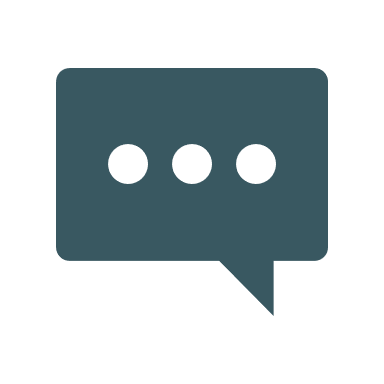 Start your meeting off on a positive note.Ask agents to share their good news. These quick updates can be personal or professional.Agent recognition: publicly acknowledge milestones such as a work anniversary, birthday, first listing, first under contract, first closing, production milestone, etc. Be sure to give equal “shine time” to all agents.Distribute (or email) the Pot of Gold Contest Flyer.Agents compete to earn the most points by completing actions that lead to a pot of gold. Points are rewarded for activities that attract new clients, retain past customers, and create effective prospecting strategies.Announce the contest details and logistics:Contest datesPrizes How to sign upShare the workshop date, time, and location. Special instructions (i.e., lunch provided or bring a sack lunch)The workshop will focus on creating fun and engaging customer touches.Agents will leave with ideas to help them retain customers for life.After watching the video, facilitate a short brainstorming session on Idea #2 – Creating a Lead Magnet (free info). Entice a consumer to provide their contact information in exchange for free information.  What type of information do you feel would be appreciated by the consumer?Ask the agents to suggest free information ideas (one per turn). Possible ideas: Absorption Rate Worksheet, 5 Tips for Buying Your First Home, 5 Tips for Preparing Your Home For SaleWrite responses on the board.Continue to go around the room until there are no more responses.When finished, suggest the agents take a picture of the board.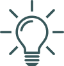 BEST PRACTICE:  Brainstorming sessions allow agents to tap into the wisdom in the room. Have a few ideas ready in case you need to prime the pump (agents can be shy to share in the beginning).Ask if there are any questions from last week’s Real Estate Niche learning sprint.Ask if anyone used last week’s suggestion of leaving gratitude sticky notes. If yes, how did it make them feel to leave the notes?BEST PRACTICE: Use this time to show your agents you are listening AND taking action.Share the meeting date, time, and location. Next week the 15-minute learning sprint will focus on monthly goal setting.Millions of Americans will tune in to watch the Super Bowl on February 13th. Try a simple pop-by for a few select clients.Prepare a gift bag with Super Bowl snacks (nuts, beef jerky, popcorn, candy).  Attach a tag (like the one from Etsy pictured in the PowerPoint) along with your business information.  Any other ideas?